Atatürk Üniversitesi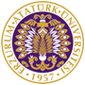 TORTUM MESLEK YÜKSEKOKULUKimlik Kartı Talep Dilekçesi
ÖĞRENCİNİN:Yüksekokulunuzdan almış olduğum öğrenci kimlik kartımı kaybetmiş olduğumdan, yenisini çıkarabilmem hususunda;Gereğini bilgilerinize arz ederim.                                                                                            Tarih :	…/…/20…	 İmza :Adı SoyadıNumarasıBölümü/ProgramıAdresie-postasıTelefonu